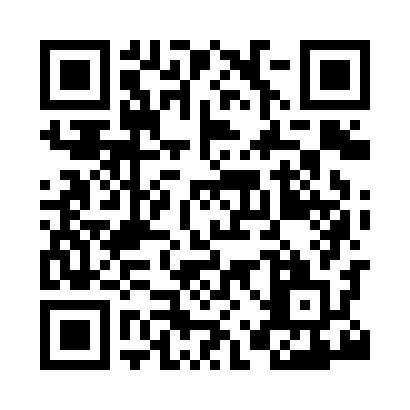 Prayer times for North Stoke, Berkshire, UKMon 1 Jul 2024 - Wed 31 Jul 2024High Latitude Method: Angle Based RulePrayer Calculation Method: Islamic Society of North AmericaAsar Calculation Method: HanafiPrayer times provided by https://www.salahtimes.comDateDayFajrSunriseDhuhrAsrMaghribIsha1Mon3:004:521:086:459:2511:172Tue3:004:521:096:459:2511:173Wed3:014:531:096:449:2411:164Thu3:014:541:096:449:2411:165Fri3:024:551:096:449:2311:166Sat3:024:561:096:449:2311:167Sun3:034:571:106:449:2211:168Mon3:044:581:106:439:2111:159Tue3:044:591:106:439:2111:1510Wed3:055:001:106:439:2011:1511Thu3:055:011:106:429:1911:1412Fri3:065:021:106:429:1811:1413Sat3:065:031:106:419:1711:1414Sun3:075:041:106:419:1611:1315Mon3:085:051:116:419:1511:1316Tue3:085:061:116:409:1411:1217Wed3:095:081:116:399:1311:1218Thu3:105:091:116:399:1211:1119Fri3:105:101:116:389:1111:1120Sat3:115:121:116:389:1011:1021Sun3:125:131:116:379:0811:0922Mon3:125:141:116:369:0711:0923Tue3:135:161:116:359:0611:0824Wed3:145:171:116:359:0411:0825Thu3:155:181:116:349:0311:0726Fri3:155:201:116:339:0111:0627Sat3:165:211:116:329:0011:0528Sun3:175:231:116:318:5811:0529Mon3:175:241:116:308:5711:0430Tue3:185:261:116:298:5511:0331Wed3:195:271:116:288:5411:02